Nom: Einstein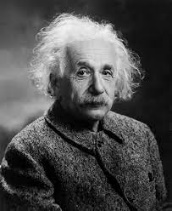 Nom au complet: Albert EinsteinNationalité: Allemagne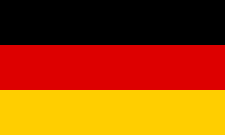 Équation célèbre: E=m x c2                                C=300 000 km/s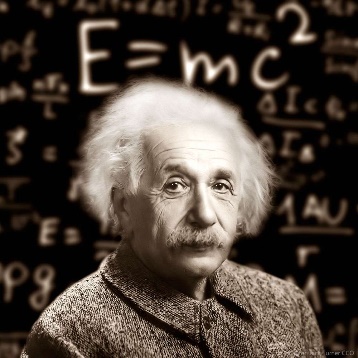 Période de temps: une centaine d’annéesMasse? Énergie, radial 